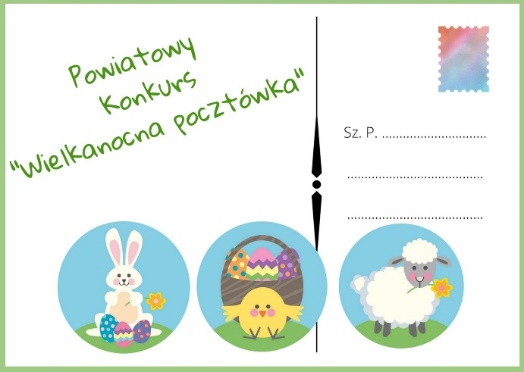 REGULAMIN Powiatowego Konkursu „Wielkanocna pocztówka”Honorowy Patronat Starosty ŁęczyńskiegoŚwięta Wielkanocne zbliżają się wielkimi krokami. Niebawem w naszych domach rozpoczną się świąteczne przygotowania. Do nich należy także zwyczaj wysyłania bliskim 
i znajomym pocztówek z życzeniami.  Pomimo, iż życzenia przesyłane za pomocą telefonów 
i poczty elektronicznej są bardzo popularne, to najwięcej radości sprawiają nam piękne, własnoręcznie wykonane kartki z odręcznymi, często z osobistymi życzeniami. Kultywując tą piękną tradycję zapraszamy do udziału w konkursie. Mamy nadzieję, 
że projektowanie i wykonywanie pocztówek wielkanocnych sprawi Wam wiele radości. Liczymy na Waszą plastyczną oraz literacką pomysłowość i kreatywność.ORGANIZATORZYPowiatowa Biblioteka Publiczna w ŁęcznejPowiatowe Centrum Pomocy Rodzinie w ŁęcznejCELEpropagowanie tradycji związanych ze Świętami Wielkanocnymipogłębianie wiedzy na temat symboli wielkanocnychpielęgnowanie sztuki wysyłania życzeń świątecznych formie kartek pocztowychrozwijanie wrażliwości plastycznej i artystycznejrozwijanie umiejętności komponowania życzeń w formie pisemnejrozwijanie samodzielnej pracy twórczejZASADY UCZESTNICTWA        Konkurs skierowany  jest do uczniów szkół podstawowych i ponadpodstawowych  z terenu powiatu łęczyńskiego.Konkurs odbywa się w III kategoriach:szkoły podstawowe klasy IV – VIszkoły podstawowe klasy VII - VIIIszkoły ponadpodstawowe (do 18 roku życia)Warunkiem przystąpienia do konkursu jest nadesłanie przez uczestnika własnoręcznie wykonanej pocztówki świątecznej z życzeniami. Praca konkursowa powinna być wykonana w sposób staranny i czytelny oraz zgodny z ogólnie przyjętymi zasadami tradycyjnej pocztówki:- prostokątna, kartonowa kartka w formacie C6,- jedna ze stron kartki pocztowej podzielona na dwa pola: lewe, przeznaczone 
na treść wielkanocnych życzeń oraz prawe z miejscem na wpisanie adresata,- na odwrocie ilustracja nawiązująca do świat wielkanocnych wykonana 
w technice rysunkowej, malarskiej, wyklejanej lub innej.W konkursie nie będą oceniane prace wykonane w technice komputerowej, w technice wykorzystującej gotowe fragmenty pocztówek, reprodukcji, zdjęć oraz wykonane przez naklejanie kasz, makaronów, ryżu i innych materiałów sypkich.Praca konkursowa nie może być wcześniej publikowana i zgłaszana do innych konkursów.Dopuszcza się wyłącznie prace wykonane indywidualnie. Prace zbiorowe nie będą przyjęte.Każdy z uczestników konkursu ma obowiązek dostarczenia:wypełnionej i podpisanej (w przypadku osób nieletnich przez rodzica / opiekuna prawnego) karty zgłoszenia, pracy konkursowej. Podpis na karcie zgłoszenia jest jednoznaczny z wyrażeniem zgody na nieograniczoną, nieodpłatną publikację i rozpowszechnianie całości lub fragmentów prac konkursowych – pocztówek (formy plastycznej oraz życzeń) za pośrednictwem dowolnej techniki i metody przez organizatorów konkursu bez dodatkowej zgody Autorów.Podpis na karcie zgłoszenia jest jednoznaczny z wyrażeniem zgody na  przetwarzanie danych osobowych na potrzeby konkursu.Prace konkursowe oraz karty zgłoszenia udziału w konkursie należy dostarczyć 
w nieprzekraczalnym terminie do 26 marca 2021 r.:e-mailowo: biblioteka@powiatleczynski.pl, sekretariat@pcprleczna.pl pocztowo: Powiatowa Biblioteka Publiczna w Łęcznej, ul. Staszica 9, 21-010 Łęczna lub Powiatowe Centrum Pomocy Rodzinie w Łęcznej, ul. Staszica 9, 
21-010 Łęcznaosobiście do siedziby PBP w Łęcznej lub PCPR w Łęcznej.OCENA, NAGRODYPrace konkursowe oceni Jury powołane przez organizatorów konkursu.Przy ocenie Jury będzie zwracało szczególną uwagę na:samodzielność wykonania,zgodność z tematem,oryginalność ujęcia tematu i pomysłowość,estetykę i staranność,poprawność językową.Obrady Jury są tajne. Werdykt jest ostateczny i niepodważalny.Prace wykonane niezgodnie z zasadami konkursu nie będą oceniane.Wyniki zostaną opublikowane 1 kwietnia 2021 r. na stronach internetowych i portalach społecznościowych organizatorów.Laureaci konkursu otrzymają nagrody i wyróżnienia.Istnieje możliwość przeniesienia nagród i wyróżnień na inną kategorię wiekową.Laureaci konkursu zostaną powiadomieni o terminie oraz formie odbioru dyplomów 
i nagród.Laureaci są zobowiązani do osobistego odbioru nagród.POSTANOWIENIA KOŃCOWEOrganizatorzy nie zwracają nadesłanych prac konkursowych.Organizatorzy nie zwracają kosztów związanych z dostarczeniem prac konkursowych 
i kart zgłoszenia.Organizatorzy zastrzegają sobie prawo do nieodpłatnej publikacji i wykorzystania nadesłanych prac konkursowych – pocztówek lub ich fragmentów bez dodatkowej zgody autorów.Organizatorzy zastrzegają sobie prawo do zmiany regulaminu oraz terminu konkursu, 
a także jego odwołania, o czym odpowiednio wcześniej poinformują.KLAUZULA INFORMACYJNA RODO1. Administratorem danych osobowych są Powiatowa Biblioteka Publiczna w Łęcznej, 
ul. Staszica 9, 21-010 Łęczna, 81 531 53 48 oraz Powiatowe Centrum Pomocy Rodzinie 
w Łęcznej, ul. Staszica 9, 21-010 Łęczna, 81 531 53 84.2. W sprawach z zakresu ochrony danych osobowych może Pan/Pani kontaktować się 
z Inspektorami Ochrony Danych pod adresem e-mail inspektor@powiatleczynski.pl 
oraz k.bartoch@pcprleczna.pl  3. Dane osobowe, w tym wizerunek będą nieodpłatnie i wielokrotnie wykorzystywane  
i rozpowszechnianie za pośrednictwem dowolnej techniki i metody w materiałach promocyjnych i fotograficznych w celu realizacji Powiatowego Konkursu „Wielkanocna pocztówka” (przeprowadzenie konkursu, wyłonienie zwycięzców, przyznanie i odbiór nagród, podanie do publicznej wiadomości listy uczestników i laureatów, promocja – umieszczenie danych osobowych i wizerunku na stronach www, facebooku i w lokalnej prasie) przez PBP w Łęcznej oraz PCPR w Łęcznej.4. Dane osobowe będą przetwarzane przez okres niezbędny do realizacji ww. celu 
z uwzględnieniem okresów przechowywania określonych w przepisach odrębnych, w tym przepisów archiwalnych.  5. Podstawą prawną przetwarzania danych jest art. 6 ust. 1 lit. c) ww. Rozporządzenia.6. Osoba, której dane dotyczą ma prawo do: •	dostępu do danych osobowych oraz ich sprostowania, usunięcia lub ograniczenia przetwarzania danych osobowych,•	cofnięcia zgody w dowolnym momencie bez wpływu na zgodność z prawem przetwarzania, którego dokonano na podstawie zgody przed jej cofnięciem.•	wniesienia skargi do organu nadzorczego w przypadku gdy przetwarzanie danych odbywa się z naruszeniem przepisów powyższego rozporządzenia tj. Prezesa Ochrony Danych Osobowych, ul. Stawki 2, 00-193 Warszawa.7. Ponadto informujemy, iż w związku z przetwarzaniem Pani/Pana danych osobowych nie podlega Pan/Pani decyzjom, które się opierają wyłącznie na zautomatyzowanym przetwarzaniu, w tym profilowaniu, o czym stanowi art. 22 ogólnego rozporządzenia 
o ochronie danych osobowych.8.  Podpis na karcie zgłoszenia jest jednoznaczny z wyrażeniem zgody na przetwarzanie danych osobowych oraz na nieograniczoną, nieodpłatną publikację i rozpowszechnianie całości lub fragmentów prac konkursowych – pocztówek (formy plastycznej oraz życzeń) 
za pośrednictwem dowolnej techniki i metody przez organizatorów konkursu bez dodatkowej zgody Autorów.9. Podanie danych jest dobrowolne, lecz odmowa ich podania jest równoznaczna 
z brakiem możliwości uczestnictwa w konkursie.  